Salzburg, 20. Jänner 2020COPA-DATA in Mittel- und Osteuropa und dem Nahen Osten:COPA-DATA CEE/ME schlägt neues Kapitel aufSeit 1987 entwickelt COPA-DATA Software für die industrielle Automatisierung und die Energiebranche. Einen wichtigen Beitrag zum internationalen Erfolg leisten Tochtergesellschaften wie COPA-DATA CEE/ME, die für die Markterschließung und Kundenbetreuung in Mittel- und Osteuropa sowie im Nahen Osten zuständig ist. Sie ist in den zehn Jahren seit ihrer Gründung kontinuierlich gewachsen und setzte 2019 4,3 Millionen Euro um. Mit personeller Verstärkung im Vertrieb und Johannes Petrowisch als neuen Geschäftsführer stellt sie sich nun für die Zukunft auf.COPA-DATA ist der weltweit größte konzernunabhängige Hersteller von Software für die Digitalisierung und Automatisierung von Maschinen und Anlagen. Das Salzburger Unternehmen entwickelt seit über 30 Jahren die Softwareplattform zenon für die prozessorientierte und diskrete Produktion sowie Energieerzeugung und -verteilung. Mit großem Erfolg vertreibt COPA-DATA CEE/ME die Software in Mittel- und Osteuropa sowie im Nahen Osten. Im vergangenen Geschäftsjahr erzielte das Unternehmen das zehnte Mal in Folge seit der Firmengründung im Jahr 2009 ein weiteres Umsatzwachstum. Für die erfolgreiche Fortführung dieses Trends wird das Team nun personell verstärkt. Wachstumschancen in der Region ergreifenDas anhaltende Wachstum macht eine breitere Aufstellung im Vertrieb erforderlich. Deshalb wird sich der Mitbegründer und bisherige Geschäftsführer Alexander Punzenberger zukünftig als Gesellschafter von COPA-DATA CEE/ME auf den Marktaufbau im Nahen Osten konzentrieren. „Dieser stark wachsende Markt hat für uns eine große Bedeutung, immer mehr Infrastrukturbetreiber erkennen den Mehrwert von zenon als Standardsoftware im Energie- und Utility-Bereich“, begründet er diesen Schritt. „Als erste und bisher einzige unabhängige Softwareplattform erhielt zenon kürzlich die Zulassung des saudi-arabischen Stromnetzbetreibers Saudi National Grid.“Bereits ab dem Jahreswechsel wird der bisherige Leiter des Bereiches Marketing und Sales Services Reinfried Kößlbacher als Area Sales Manager für die Tschechische Republik, die Slowakei und Ungarn agieren. Mit diesem Schritt baut COPA-DATA zusätzliche Vertriebsressourcen auf, um diese Länder noch besser und intensiver zu betreuen.Bereits im November 2019 ist Johannes Petrowisch zu COPA-DATA CEE/ME gewechselt. Zuvor war Johannes Petrowisch sieben Jahre bei der Muttergesellschaft COPA-DATA Headquarters tätig. Er hat dort zuletzt das Team „Corporate Partnerships“ geleitet und war unter anderem für die Partner Community, strategische Partnerschaften, zenon Zertifizierung, IIoT/SaaS und das Thema Smart Cities verantwortlich.Per 1. Februar 2020 übernimmt Johannes Petrowisch die operative Geschäftsführung von COPA-DATA CEE/ME von Alexander Punzenberger. „Für die Gelegenheit, diese extrem verantwortungsvolle und spannende Aufgabe zu übernehmen, bin ich sehr dankbar“, sagt Johannes Petrowisch. „Ich freue mich, meine bisherigen Erfahrungen bei COPA-DATA einzubringen und den Wachstumskurs von COPA-DATA CEE/ME weiter fortzuführen.“„Die Erfahrung aus seiner langjährigen Tätigkeit bei COPA-DATA wird für einen schnellen und unkomplizierten Einstieg sorgen“, ist Alexander Punzenberger überzeugt. „Ich freue mich auf die Zusammenarbeit und darüber, mit diesem Schritt den Grundstein für die Zukunft gelegt zu haben. Somit können wir die Erfolgsgeschichte von zenon in Mittel- und Osteuropa und dem Nahen Osten nachhaltig fortsetzen und weiter ausbauen. Dazu gehört auch eine verstärkte Standortentwicklung. In einigen der von COPA-DATA CEE/ME betreuten Länder ist der Aufbau einer dauerhaften Präsenz geplant. Den Anfang wird in diesem Jahr Saudi-Arabien machen.“Bildunterschrift:COPA-DATA_CEE_ME_management_pr_image.jpgJohannes Petrowisch wird neuer Geschäftsführer von COPA-DATA CEE/ME, während sich Mitbegründer Alexander Punzenberger als Gesellschafter gänzlich auf den Marktaufbau im Nahen Osten konzentriert (v. l.).COPA-DATA_CEE_ME_countries_pr_image.jpgDas Vertriebsgebiet von COPA-DATA CEE/ME umfasst große Teile Osteuropas und den Nahen Osten, ein stark wachsender Markt für COPA-DATAs Softwareplattform zenon.Über COPA-DATACOPA-DATA ist Hersteller der Softwareplattform zenon®, die in der Fertigungsindustrie und in der Energiewirtschaft zur automatisierten Steuerung, Überwachung und Optimierung von Maschinen, Anlagen und Stromnetzen eingesetzt wird. Das unabhängige Familienunternehmen wurde 1987 von Thomas Punzenberger gegründet, hat seinen Hauptsitz in Salzburg und beschäftigt rund 270 Mitarbeiter weltweit. Der internationale Softwarevertrieb erfolgt über elf Tochtergesellschaften und zahlreiche Distributoren. Mehr als 240 zertifizierte Partnerunternehmen sorgen darüber hinaus für eine effiziente Software-Implementierung bei Endanwendern der Branchen Food & Beverage, Energy & Infrastructure, Automotive und Pharmaceutical. Im Jahr 2018 erwirtschaftete COPA-DATA einen Umsatz von 44 Millionen Euro.Über zenonzenon ist eine Softwareplattform von COPA-DATA für die Fertigungs- und die Energiebranche. Maschinen und Anlagen werden gesteuert, überwacht und optimiert. Offene und zuverlässige Kommunikation in heterogenen Produktionsanlagen zeichnen zenon besonders aus. Offene Schnittstellen und über 300 native Treiber und Kommunikationsprotokolle unterstützen die horizontale und vertikale Integration. Das ermöglicht die kontinuierliche Umsetzung des industriellen IoT und der Smart Factory. Projekte mit zenon sind hochgradig skalierbar.

zenon schafft Ergonomie, sowohl für den Projektersteller als auch für den Nutzer der fertigen Applikation. Die Engineering-Umgebung ist flexibel und vielseitig einsetzbar. Das Prinzip „Parametrieren statt Programmieren“ hilft schnell und fehlerfrei zu projektieren. Komplexe Funktionen für umfangreiche Anwendungen werden out-of-the-box mitgeliefert. Es entstehen intuitive und robuste Applikationen. Mit diesen können Anwender zu mehr Flexibilität und Effizienz beitragen.Ihre Kontaktperson:Ulrike StixMarketing CoordinatorUlrike.Stix@copadata.comTel.: 0662 431 002-228COPA-DATA GmbHCentral Eastern Europe/Middle EastKarolingerstraße 7bA-5020 Salzburgwww.copadata.com 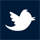 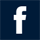 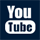 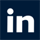 